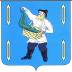 АДМИНИСТРАЦИЯ САВИНСКОГО МУНИЦИПАЛЬНОГО РАЙОНАИВАНОВСКОЙ ОБЛАСТИОТДЕЛ  ОБРАЗОВАНИЯ155710, п.Савино, ул.Первомайская, д.22, т.(49356) 9-13-57, факс 9-13-31, E – mail:< savino_ rayoo@ivreg.ru>ПРИКАЗ            15.02.2023                                                                                                              №22/3пос. СавиноО проведении  муниципального этапа областного конкурса  юных фотолюбителей   «Мой край родной»       В соответствии с  приказом Департамента образования Ивановской области от 13.02.2023г.  №170-о «О проведении областного конкурса юных фотолюбителей «Мой край   родной», в целях выявления, развития и поддержки талантливых детей посредством фототворчества  ПРИКАЗЫВАЮ:1. Утвердить Положение о проведении   муниципального этапа областного конкурса  юных фотолюбителей  «Мой край родной» (прилагается).2. Провести 10 марта 2023 года муниципальный этап областного конкурса  юных фотолюбителей  «Мой край родной».3. Руководителям образовательных организаций обеспечить участие обучающихся в районном конкурсе.4. Контроль  за   исполнением  приказа  возложить  на  ведущего  специалиста  отдела образования  А.В. Блинову.              Начальник отдела образования:                                       Л. А. Кузнецова                                                                                                                   Приложение                                                                                                          к  приказу отдела образования                                                                                               Савинского муниципального района                                                                                                                     от  15.02.2023г. №22/3        П О Л О Ж Е Н И Е    о муниципальном этапе областного конкурса       юных фотолюбителей  «Мой край родной»                                          1.Общие положения   Муниципальный этап областного конкурса юных фотолюбителей «Мой край родной» (далее – Конкурс) проводится в целях выявления, развития и поддержки талантливых детей посредством фототворчества.     Задачи:- привлечение внимания обучающихся к истории, культуре, природе Ивановского края, воспитание бережного отношения к родному краю;- раскрытие важности современных проблем по сохранению и использованию культурного наследия;-   популяризация фотоискусства среди детей Савинского района;- выявление юных талантливых фотографов, создание условий для совершенствования их профессионального уровня и предоставление возможности реализовать свой творческий потенциал.Участники Конкурса2.1. В Конкурсе могут принимать участие обучающиеся в возрасте 10-17лет образовательных организаций.     2.2. Конкурс проводится в двух возрастных группах:младшая группа –  10-13 лет;старшая группа  –  14-17 лет.Возраст участников определяется на момент проведения конкурса.    3. Руководство Конкурсом        3.1. Организатором Конкурса является отдел образования администрацииСавинского муниципального района и МБУДО ЦДО.3.2. Оргкомитет осуществляет общее руководство подготовкой и проведением Конкурса, формирует состав жюри муниципального этапа Конкурса, программу проведения, проводит регистрацию участников,  проверяет документы участников в соответствии с требованиями Положения, утверждает список победителей и призёров. Решение Оргкомитета оформляется протоколом и утверждается его председателем.Жюри Конкурса: осуществляет оценку в соответствии с настоящим Положением о Конкурсе, определяет кандидатуры победителей и призёров в каждой номинации.                                     4. Порядок проведения Конкурса        4.1. Для участия  в  Конкурсе до 10 марта 2023 года  необходимо направить заявку (Приложение 1), согласие на обработку персональных данных (Приложение 2), фотоработы в напечатанном виде (на фотобумаге) в МБУДО ЦДО, п. Савино, ул. Первомайская, д.9        4.2. Конкурс проводится по следующим номинациям:          - «Иваново-Вознесенская губерния в лицах». Представляется портретная фотография жителей, лучших людей родного края, юных жителей, людей труда, представителей трудовых династий, известных деятелей культуры, политики, исторических личностей; работы, показывающие характер человека, эпоху, в которой он живет, любовь к родному краю (не более 3 фото).- «Родные просторы».  Представляются работы, запечатлевшие природуобласти в разное время года, живописные уголки малой родины, отражающие красоту природного ландшафта (фотопейзажи, не более 3 фотографий).          - «Архитектура вдохновляет». Представляются работы, передающие виды городов, поселков, сел, деревень, уникальные здания, памятники, места отдыха и другие объекты, расположенные на территории Ивановской области (серия фоторабот – 3-5 фотографий).    - «Будни и праздники». Представляются фотографии, посвященныежизни, труду и отдыху, быту, традиционным празднованиям, культурным мероприятиям в Ивановской области и т.д. (жанровая фотография, серия не более 5 фотографий).-  «Флора и фауна родного края». Предоставляются фотографии водных объектов и их обитателей, фотографии различных зверей, птиц, рыб, пресмыкающихся, земноводных, насекомых, паукообразных, растений в естественных условиях обитания).       4.3. Требования к конкурсным работам:       Работы в напечатанном виде представляются размером 20х30 см без паспарту. На оборотной стороне каждой фотографии указываются данные в напечатанном варианте:       4.5. На Конкурс не принимаются работы в следующих случаях:     - содержание представленной работы не соответствует тематике Конкурса;     - содержание конкурсной работы не соответствует требованиям  Конкурса.       4.6.  За      дополнительной        информацией      обращаться:    п. Савино, ул.Первомайская, д.9 (МБУДО ЦДО), тел: 9-17-71                                          5. Подведение итогов конкурса         5.1. Конкурсные работы оцениваются по 5-бальной системе по следующим критериям: художественный уровень фотографии;оригинальность авторской идеи;техническое качество исполнения;соответствие визуального ряда представленной работы смысловому содержанию заявленной темы.5.2. Жюри определяет победителей и призёров в каждой возрастной группе и   номинации,   которые       награждаются      дипломами    отдела    образования администрации Савинского муниципального района.Приложение 1 к Положениюо муниципальном этапе областного конкурса  юных фотолюбителей  «Мой край родной»Заявкана участие в муниципальном этапе областного конкурсаюных фотолюбителей  «Мой край родной»    _____________________________________         (наименование ОО)             Руководитель организации:Приложение 2 к Положению    Согласие родителя (законного представителя)на сбор, хранение, использование, распространение (передачу) и публикацию персональных данных своего несовершеннолетнего ребенкаЯ,___________________________________________________________________________,(фамилия, имя, отчество (последнее - при наличии) родителя (законного представителя))зарегистрированный по адресу________________________________________________________________________________________________________________________________(вид документа, удостоверяющего личность, серия, номер, кем выдан, дата выдачи)__________________________________________________________________________________________________________________________________________________________(в случае опекунства или попечительства указать реквизиты документа, на основании которого осуществляется опека или попечительство)(далее – Представитель), являясь родителем (законным представителем) несовершеннолетнего                _____________________________________________________________________________,(фамилия, имя, отчество (последнее - при наличии) ребенка)зарегистрированного по адресу: _____________________________________________________________________________________________________________________________ (вид документа, удостоверяющего личность, серия, номер, кем выдан, дата выдачи)дата рождения ________________(далее – Ребенок), в соответствии с Федеральным законом от 27.07.2006 № 152-ФЗ «О персональных данных» в целях информационного обеспечения областного фотоконкурса «Мой край родной», даю государственному автономному учреждению дополнительного профессионального образования Ивановской области «Университет непрерывного образования и инноваций» (юридический адрес: 153000, г. Иваново, ул. Большая Воробьевская, д. 80) (далее – Оператор, ГАУДПО ИО «Университет непрерывного образования и инноваций») свое согласие на обработку моих персональных данных и персональных данных Ребенка.Перечень персональных данных, на обработку которых дается согласие: фамилия, имя, отчество, адрес места жительства, сведения, содержащиеся в паспорте или ином документе, удостоверяющем личность,номер контактного телефона Представителя; фамилия, имя, отчество, дата рождения, место рождения, адрес места жительства, сведения, содержащиеся в паспорте или ином документе, удостоверяющем личность Ребенка; наименование объединения (клуб, секция, кружок, студия, творческий коллектив, ансамбль, театр и другое), сведения об участии в мероприятиях (олимпиадах, конкурсах, соревнованиях и других) Ребенка.В целях информационного обеспечения персональные данные: фамилия, имя, отчество Ребенка, наименование объединения, достигнутые результаты согласен сделать общедоступными, в том числе путем включения в общедоступные источники персональных данных (справочники/уч. журналы, информации в СМИ, на сайте и информационных стендах Оператора).Настоящее согласие предоставляется мной на осуществление действий в отношении моих персональных данных и персональных данных Ребенка, которые необходимы для достижения указанных выше целей, включая сбор, запись, систематизацию, накопление, хранение, уточнение (обновление, изменение), извлечение, использование, передачу (распространение, предоставление, доступ), обезличивание, блокирование, удаление или уничтожение данных. Я проинформирован (-а), что Оператор гарантирует обработку моих персональных данных и персональных данных Ребенка в соответствии с действующим законодательством Российской Федерации как автоматизированным, так и неавтоматизированным способами обработки персональных данных.Настоящее согласие вступает в силу со дня его подписания и действует до окончания срока хранения моих персональных данных и персональных данных Ребенка, установленного Федеральными законами, после достижения указанной цели обработки.Я уведомлен (-а) о том, что согласие может быть отозвано в любое время в письменной форме._________________                _________________                      «_____» ________  2023г.     (подпись)                                     (расшифровка подписи)Номинация название работы (или серии работ)1.2.3.фамилия, имя автора, контактный телефондата рождения, возраст автораобразовательное учреждение, город (муниципальный район)название студии, объединенияфамилия, имя, отчество педагогателефон педагога 1.Ф.И.О. автора (полностью) 2.Дата рождения (число, месяц, год)(полных лет) 3.Название работы (или серии работ) 4.         Номинация 5.Ф.И.О. педагога (полностью)телефон  6.Название студии или  объединения